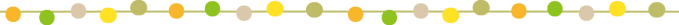 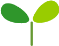 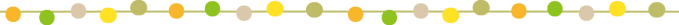 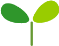 っぱらうとは？がアルコールのでマヒしているです。みすぎてがマヒするとになり、もマヒして、の、にるがあります。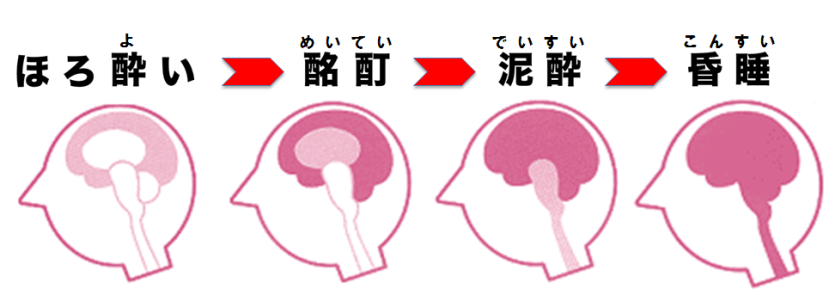 うまでにがかかるので、だとってでのおをんでしまいます。30～1でにがマヒし、にることがあります。イッキみはにです！アルコールののがあれば、すぐにをびましょう・でんでもつねってもしない・がい、もしくはい　・しているがするまでの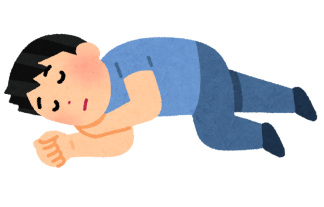 ①ににしない②きにかせでしないようをつける③ベルトをめ、などをかけるへの（ホルモンの）・：・：、のへののはのにかってにしています。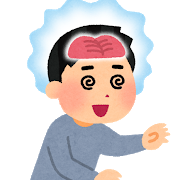 ・よりもにアルコールのをけやすい・のがされるがダメージをける20のはおにまれているアルコールをするがいため、アルコールのによるダメージをけやすく、とべてでなのがこるがまります。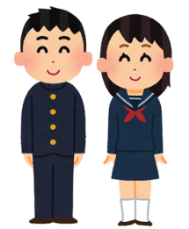 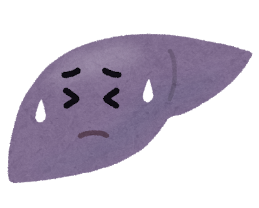 えば・・・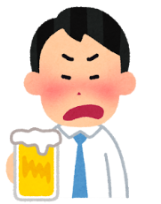 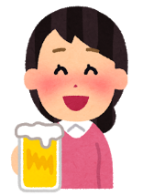 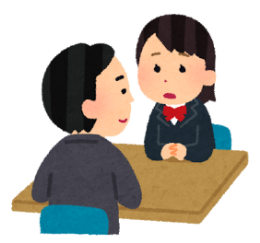 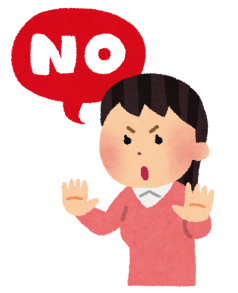 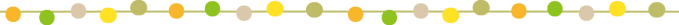 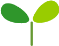 がおをみすぎたり、そのせいでがきたりしていませんか？★あなたはくありません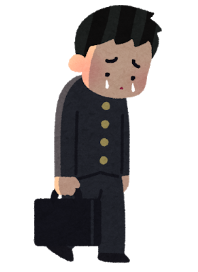 のおののが、のせいかな…とうことがあるかもしれません。しかし、のおのは、あなたにはのもありません。をめないでください。★こころのをおろしましょうにするり、にもえない、など、ではできないをっていませんか？こころのをおろすために、できるやなどにすことがです。また、おのでっているときは、やセンターなどですることもできます。大阪府こころの健康総合センター（精神保健福祉センター）〒５５８－００５６　大阪市住吉区万代東３-１-４６TEL：０６－６６９１－２８１１　FAX：０６－６６９１－２８１４HP：http://kokoro-osaka.jp/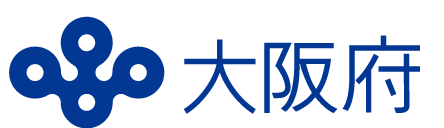 20ののはなぜダメなの？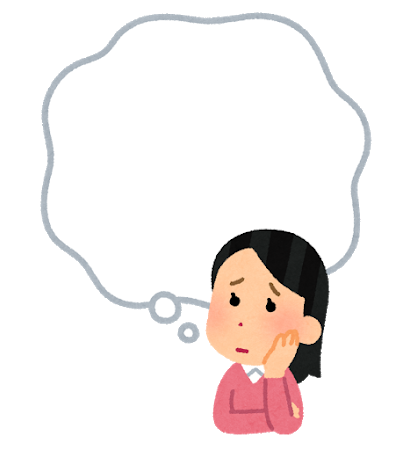 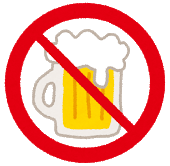 こころのセンター